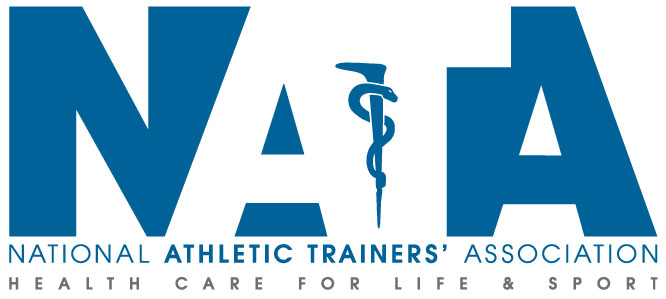 Template Site Visit Invitation LetterDateDear Senator/Congressman,I would like to invite you and your staff to participate in a tour of the athletic training facility at CityName High School on Month, Day, Year.  The facility is located at ADDRESS.As a constituent, athletic trainer and a member of the National Athletic Trainers’ Association, it’s important to me that the students in my community are adequately protected from injury in their physical and athletic activities. A tour of our facility would highlight for you the ways that athletic trainers prevent injuries, provide treatment, and educate students about nutrition and exercise.Students need appropriate health care providers to promote safe and appropriate practice and competition; advise on the use of athletic equipment; ensure adequate response to injuries; prevent, diagnose, evaluate, and treat injuries and illnesses, both acute and catastrophic; facilitate and perform rehabilitation and reconditioning; and participate in the development and implementation of a comprehensive health care system. The perfect way to address these needs is for students to have access to a certified athletic trainer.The athletic trainers on {Name High School’s} staff serve {XXX} students in {XX} different sports, as well as {XXX} other students in daily physical education classes. We see over {XX} students a day for treatment of both minor and major injuries, as well as supervising all games to provide emergency care. We work with coaches and parents to ensure that the students’ health and safety always takes priority over winning the game.I would welcome the opportunity to begin an ongoing dialogue with your office about the best way to protect the student-athletes in your community through this tour.  I would be happy to discuss the details of arranging a facility tour with your staff. Please feel free to contact me at anytime at {phone number} or {Email Address}.Thank you for your time and consideration.Sincerely,John Doe, Credentials
Head Athletic Trainer, CityName High School
City, State